Publicado en Madrid el 11/01/2024 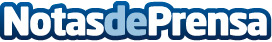 Aurum, la experiencia musical que cautiva al público madrileño, llega al Teatro La LatinaSONORA lanza la próxima fecha de Aurum: Musicales a la luz de las velas en el Teatro La Latina. La experiencia reúne a 25 músicos, una escena iluminada con más de 900 velas y los mejores musicales interpretados por la Orquesta y Coro de Cámara SONORA en directo. El concierto tendrá lugar el sábado 27 de enero a las 12:00h del mediodía. Las entradas se pueden adquirir a través de www.occsonora.com/aurumDatos de contacto:Bartomeu Tur Director artístico630 149 702Nota de prensa publicada en: https://www.notasdeprensa.es/aurum-la-experiencia-musical-que-cautiva-al Categorias: Música Madrid Entretenimiento Eventos http://www.notasdeprensa.es